Sponsored by the USFS Region 6 Landscape Architecture and Ecology Programs and theUSFS Pacific Northwest Research StationGoal:   To demonstrate some existing tools and discuss shared interests around communicating natural resource science and management issues.Audience:  Practitioners, researchers, and academics interested in utilizing visualization tools to facilitate resource management communication.Location:  Portland State University, Visualization Studio.  See details for location and parking at bottom of agenda.Social gathering afterwards for those who want to continue the dialogue.  AGENDA     Exploring Visualization Tools:  Agenda ContinuedLOCATION:    Data Visualization Studio (DVS).Portland State University, Institute for Sustainable SolutionsMarket Center Building, 1600 SW 4th Avenue, room 123, Portland, OR  97201    Enter the building on 4th avenue through the main building doors.  From there, walk straight past the elevators and take a right.  The room is a few feet past that turn on the left (only door after turn the corner).   The best bet is to park in a nearby parking garage.  PSU has several parking garages for visitors where they can pay either an hourly or daily rate - see the PSU Visitors Hourly Parking website for info on locations & rates.  There is limited visitors parking on the B1 level at the Market Center Building for anyone that wants to park here however it is a bit spendy at $13/day.  Parking Structure 1 is the closest PSU parking lot to the building and Parking Structure 3 is the least expensive.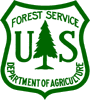 Exploring Visualization Tools for Communicating Natural Resource Management InformationApril 19, 2017.  Portland State University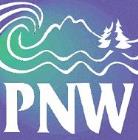 TimeTopicSpeaker    highlighted speaker joining us remotely9:00 – 9:15Introductions and shared interests.Cheryl Ann Friesen, Science Liaison, USFS9:15 – 9:25Portland State University Data Visualization Studio.Vivek Shandas, Professor Urban Studies and Planning, and Research Director for Institute for Sustainable Solutions, Portland State University9:25 – 9:55Visualizing to meet Visual Quality Effectiveness Obligations in British Columbia.Ken Fairhurst, Resource Design Inc.,Vancouver BC Canada9:55 – 10:25Using the Visual Nature Studio 3 software to assist with communicating landscape restoration.James Dickinson, Ecologist, Okanogan-Wenatchee National Forest10:25 – 10:40Break10:40 – 11:10Comparing Structure from Motion (SfM) Derived 3D Models to Aerial and Terrestrial LiDAR in Forestry Applications.Monika Moskal, Associate Professor of Remote Sensing Associate Director, School of Environmental and Forest Sciences, Univ. of WATimeTopicSpeaker11:10 – 11:45 Telling climate Stories with DataBasin and other CBI tools.Dominique Bachelet, Senior Climate Change Scientist, Conservation Biology Institute11:45 – 1:00Lunch on Own1:00 – 1:30Storyboarding/Story Mapping:  catching on as a creative, impactful method to communicate multi-faceted information.Chaochung Tsai, Web Tools Specialist, Region 6, Forest Service1:30 – 2:00Visualizations using Google Earth, Sketchup, and Autocad.    Kevin Colby, Landscape Architect, Arapaho & Roosevelt NF and Kelly Ortiz, Landscape Architect, Rio Grande NF 2:00 – 2:30Connecting the dots: data, simulation and realism.Bob McGaughey, Research Forester, USDA Forest Service, Pacific Northwest Research Station, Vegetation Monitoring and Remote Sensing Team2:30 – 3:00Integrating video with GOOGLE EARTH imagery to tell dynamic stories.Gary Grimm, Mountain Visions3:00 – 3:15Break3:15 – 3:45A place for virtual reality in communicating natural resource management.    Erica Smithwick and Alexander Klippel, Penn State University  3:45 – 4:15Using VISTAS* to explore data on topographically complex landscapes. 
(*Visualization of Terrestrial and Aquatic Systems)Chad Zanocco, PhD Student, OSU4:15 – 5:00Discussion:  moving forward to integrate visual tools into our work.Facilitated by Brad Cownover, USFS R6 Landscape Architect, and Emily Lauderdale, R6 Landscape Architect 